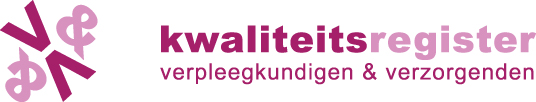 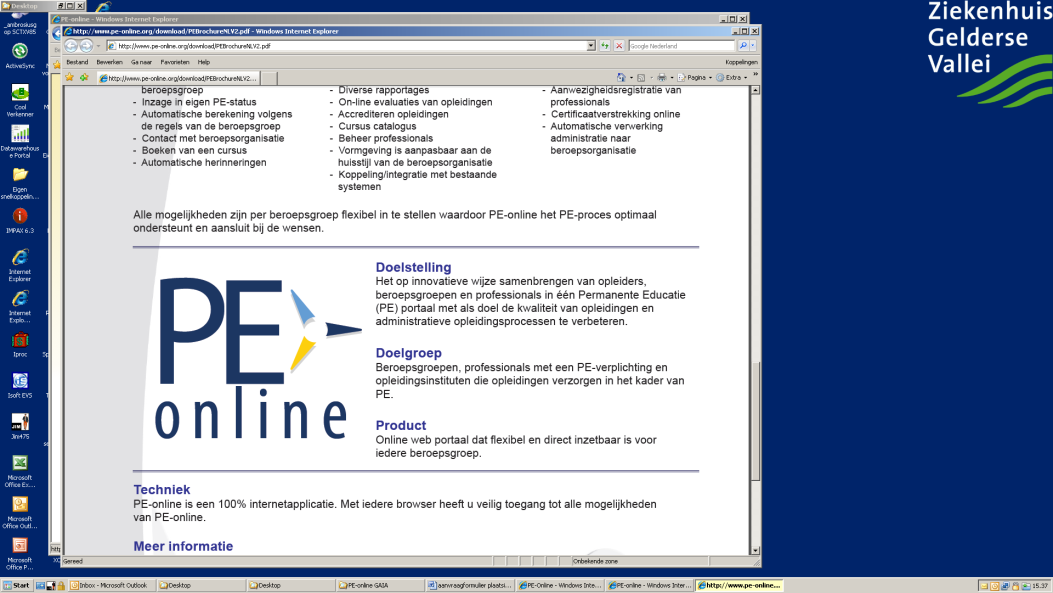 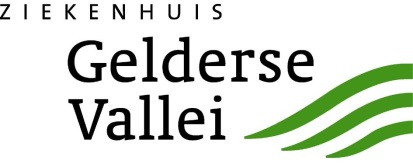 Aanvraagformulier voor  plaatsing van scholingen/ bijeenkomsten in de catalogus van het Kwaliteitsregister V&V. Te archiveren bewijslastBewijs dat aanbod gericht is op verpleegkundigen en/of verzorgenden, bijvoorbeeld een folder, brochure, module of reader. Hierin staan leerdoelen c.q. te verwerven kennis of competenties c.q. inhouden eenduidig of zo mogelijk SMART omschreven.Een kopie van een ingevuld formulier van aanwezigheidsregistratie van de deelnemers met BIG nummers of registratienummer.  Een standaard evaluatieformulier en een bewijs hoe de evaluaties verwerkt worden ter verbetering van het aanbod. Denk hierbij aan scorelijsten, conclusies, aanbevelingen aan docenten of sprekers.Kopie van contract met sponsor(en). Voor de gedragscode zie artikel 8 van de accreditatiesystematiek. (www.kwaliteitsregistervenv.nl)   Ik verplicht mij hierbij om bovenstaande documenten te archiveren en desgevraagd bij de     steekproef te overleggen aan de unit opleiding & ontwikkeling van Ziekenhuis Gelderse ValleiNaam aanvrager	: Twan Peeters Afdeling 		: KCHLDatum			: 20-06-2016Het ingevulde formulier + registratie van de sprekers/docenten kun je opsturen naar opleidingen@zgv.nlAlgemene gegevensAlgemene gegevensNaam afdelingKCHLNaam contactpersoon (voor inhoudelijke vragen)Twan PeetersFunctie contactpersoonPOCT-coördinatorE-mail contactpersoon (voor inhoudelijke vragen)peeterst@zgv.nlAlgemeenAlgemeenAlgemeenAlgemeenDe scholing is Evidence-based practice?(voorwaarde  = ja)Uit deze informatie blijkt dat de scholing is gebaseerd op de laatste inzichten, ervaring, kennis en wetenschap en/of laatste richtlijnen of protocollen (bronvermelding literatuur). Deze informatie moet voldoen aan twee van de drie volgende criteria:
1. State of Art principe
2. Cliëntenvoorkeur
3. ErvaringskennisGeef hier een toelichting of voeg bewijsstukken toe!Op basis van referentiemateriaal van de firma Menarini is een gebruikers-SOP en Instructiekaart gemaakt. De SOP is n.a.v. de CCKL-richtlijnen opgesteldDe scholing is Evidence-based practice?(voorwaarde  = ja)Uit deze informatie blijkt dat de scholing is gebaseerd op de laatste inzichten, ervaring, kennis en wetenschap en/of laatste richtlijnen of protocollen (bronvermelding literatuur). Deze informatie moet voldoen aan twee van de drie volgende criteria:
1. State of Art principe
2. Cliëntenvoorkeur
3. ErvaringskennisGeef hier een toelichting of voeg bewijsstukken toe!Op basis van referentiemateriaal van de firma Menarini is een gebruikers-SOP en Instructiekaart gemaakt. De SOP is n.a.v. de CCKL-richtlijnen opgesteldJA JA Worden de deskundigheidsbevorderende activiteiten geëvalueerd?  (voorwaarde  = ja)Worden de deskundigheidsbevorderende activiteiten geëvalueerd?  (voorwaarde  = ja)JA  JA  Wordt gebruik gemaakt van aanwezigheidsregistratie? (voorwaarde  = ja)NB Lever deze binnen 1 week na de scholing het Excelbestand “registratie deelnemers scholing” aan bij het leerhuis. Wordt gebruik gemaakt van aanwezigheidsregistratie? (voorwaarde  = ja)NB Lever deze binnen 1 week na de scholing het Excelbestand “registratie deelnemers scholing” aan bij het leerhuis. JA  JA  Sprekers/docenten voldoen aan 2 van de 3 eisen:1. Heeft 3 jaar recente praktijkervaring voor dat onderdeel.
2. Heeft minimaal 3 jaar onderwijservaring.
3. Nog steeds in de praktijk werkzaam of aantoonbaar anderszins betrokken bij    de beroepspraktijk.(voorwaarde  = ja)NB. Vul Excelbestand “registratie sprekers / docenten” in en stuur dit mee met de aanvraag.Sprekers/docenten voldoen aan 2 van de 3 eisen:1. Heeft 3 jaar recente praktijkervaring voor dat onderdeel.
2. Heeft minimaal 3 jaar onderwijservaring.
3. Nog steeds in de praktijk werkzaam of aantoonbaar anderszins betrokken bij    de beroepspraktijk.(voorwaarde  = ja)NB. Vul Excelbestand “registratie sprekers / docenten” in en stuur dit mee met de aanvraag.JA JA Omschrijving aanbodOmschrijving aanbodOmschrijving aanbodOmschrijving aanbodTitel (na)scholingTitel (na)scholingGebruikerstraining CoaguChek XS proGebruikerstraining CoaguChek XS proGeef een omschrijving van de inhoud. (geef een getailleerde beschrijving)Geef een omschrijving van de inhoud. (geef een getailleerde beschrijving)Doelstelling:Het trainen van alle medewerkers van de afdelingen, die bevoegd zijn in het bepalen van de ketonen in bloed bepaling bij de patiënt, in het gebruik van de Menarini StatStrip analyserDeelonderwerp:- Uitleg bepaling/analyser- Klinische toepasbaarheid en beperkingen- Bewaarcondities reagentia- Pre-analyse Punctieplaats/monsternamedesinfectie/schoonmaken punctieplaatsstuwen(zo min mogelijk)infectiepreventie (handschoenen)- Handeling patiëntmeting- Registratie resultaten- Acties bij afwijkende resultaten- Kwaliteitscontrole en borging- Onderhoud (schoonmaken) apparatuur- Troubleshooting- Bestellingen- Contactpersoon KCHLProgramma opbouw:- Powerpoint presentatie / e-learning- Praktische training in het gebruik van de analyserDoelstelling:Het trainen van alle medewerkers van de afdelingen, die bevoegd zijn in het bepalen van de ketonen in bloed bepaling bij de patiënt, in het gebruik van de Menarini StatStrip analyserDeelonderwerp:- Uitleg bepaling/analyser- Klinische toepasbaarheid en beperkingen- Bewaarcondities reagentia- Pre-analyse Punctieplaats/monsternamedesinfectie/schoonmaken punctieplaatsstuwen(zo min mogelijk)infectiepreventie (handschoenen)- Handeling patiëntmeting- Registratie resultaten- Acties bij afwijkende resultaten- Kwaliteitscontrole en borging- Onderhoud (schoonmaken) apparatuur- Troubleshooting- Bestellingen- Contactpersoon KCHLProgramma opbouw:- Powerpoint presentatie / e-learning- Praktische training in het gebruik van de analyserDatumDatum20 december 201620 december 2016TijdTijdVan      15:45    tot     16:45    uur. Van      15:45    tot     16:45    uur. Soort aanbodSoort aanbod  Opleiding      Bijscholing    klinische les     Symposium   Congres  Opleiding      Bijscholing    klinische les     Symposium   CongresCanMeds competenties: Geef per competentie(s) het percentage aan die van toepassing is/zijn voor deze nascholing. Totaal aan competenties dient 100% te zijn. CanMeds competenties: Geef per competentie(s) het percentage aan die van toepassing is/zijn voor deze nascholing. Totaal aan competenties dient 100% te zijn. vakinhoudelijk handelen   :   100    %communicatie                   :       %samenwerking                  :       %maatschappelijk handelen:       %kennis & wetenschap       :       %professionaliteit                :       %toelichting CanMed competenties, zie : …………………………vakinhoudelijk handelen   :   100    %communicatie                   :       %samenwerking                  :       %maatschappelijk handelen:       %kennis & wetenschap       :       %professionaliteit                :       %toelichting CanMed competenties, zie : …………………………Website/ specifieke URLWebsite/ specifieke URLnvtnvtDoelgroepDoelgroep  Verpleegkundigen    Verzorgenden      Zorgprofessionals  Verpleegkundigen    Verzorgenden      ZorgprofessionalsOp welk  deskundigheids-gebied  is de scholing op gericht?(kruis aan welke van toepassing is) V&VN kwaliteitsregister:    AlleAmbulancezorgAntroposofische ZorgCardio-VasculairComplementaire ZorgConsultatieve PsychiatrieContinentie ZorgDermatologieDiabetes ZorgDialyseGGZGeriatrie gerontologie HIV / AidsHiv/AidsInfectieziekten en Preventieve ZorgIntensive CareJeugdverpleegkundeJustitiële VerpleegkundeKinderverpleegkundeLongverpleegkundeMedium Care VerpleegkundeMilitaire ZorgNeuroOncologiePalliatieve VerpleegkundePraktijkverpleegkundeReizigersadviseringResearchReumatologieRevalidatieSPVStoma ZorgTransferverpleegkunde UrologieVerstandelijk Gehandicapten ZorgVoortplanting, Obstetrie en GynaecologieWijkverpleegkundeWondzorgRegister zorgprofessionals: AmbulancechauffeursDermatologie assistentenEndoscopie assistentenPraktijkondersteuners huisartsenResearchprofessionals 